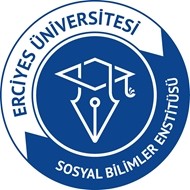 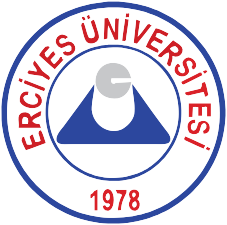 YÜKSEK LİSANS TEZ ÖNERİSİ FORMU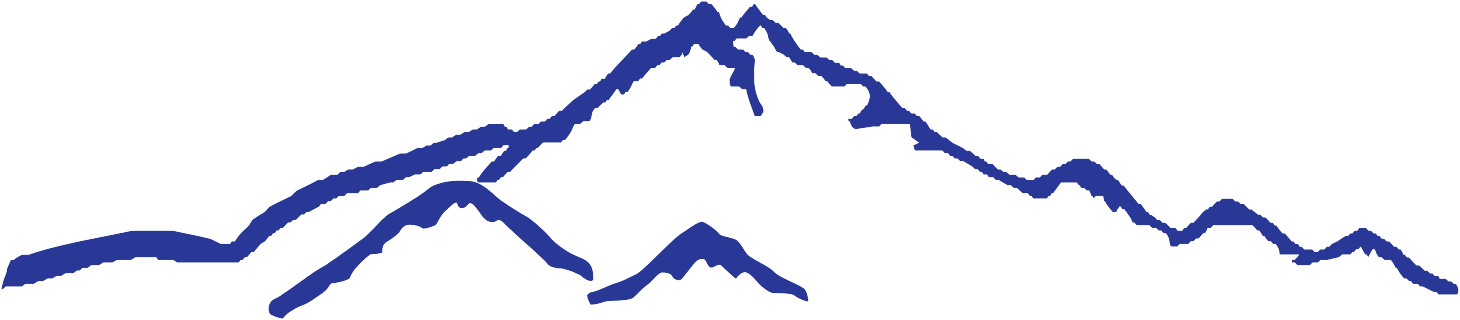   1. TEZİN BAŞLIĞI  2. TÜRKÇE ÖZET ve ANAHTAR KELİMELER  3. İNGİLİZCE ÖZET ve ANAHTAR KELİMELER  4. KONU ve KAPSAM  5. AMAÇ / GEREKÇE  6. LİTERATÜR DEĞERLENDİRMESİ   7. ÖZGÜN DEĞERİ  8. YAYGIN ETKİ/KATMA DEĞER  9. YÖNTEM  10. BAŞARI ÖLÇÜTLERİ   11. PROJEYİ DESTEKLEYEN KURULUŞLAR   12. GEÇİCİ PLAN (TASLAK PLAN)  13. ÇALIŞMA TAKVİMİ14. KAYNAKLAR 15. DANIŞMANIN KONU HAKKINDAKİ DENEYİMİTürkçe: İngilizce:Anahtar Kelimeler: …. , ….. , …… Keywords: …. , ….. , ……Herhangi bir kuruluş tarafından desteklenmeyecektir.FaaliyetlerSüre (Ay)….….….Toplam Süre.Öğrenci:Danışman: